					Version février 2023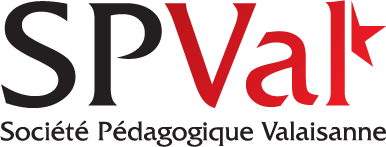 -> Document "clé en main" pour 1 journée de classe - Possibilité de mutualiser les documents entre les enseignants / directionsDomainesListes d'activités possiblesFrançais L1 Lecture d'une histoire par l'enseignantTexte et questionnaire CE ou COActivité scribouillageAtelier d'écritureMathActivité de calculsJeux de mathématique (logique, cartes CM, volumes), Jeux de progressionActivité de constructionAVReproduction d’une imageColoriages magiquesMandalaIllustration d’une partie d’histoireAutoportrait, portrait d’un camarade, caricatureMusiqueEcouteChantKaraokéInstruments musiques ou percussionsSNDéfi ou expérience avec petit matériel de classeC'est pas sorcier avec questionnaireCMLeçon de gym (selon l'horaire, jeux intérieur-extérieur)Activité de jeuxJonglageAllemand AnglaisCompterAlphabetEcoute et/ ou chantDiversPropositions de l'animation HEP-VSSite Animation sur ENTSupports- contenu sur une clé USB avec des documents (dossiers, musique,...)- enregistré sur le bureau de l'ordinateur - liste de site de ressources